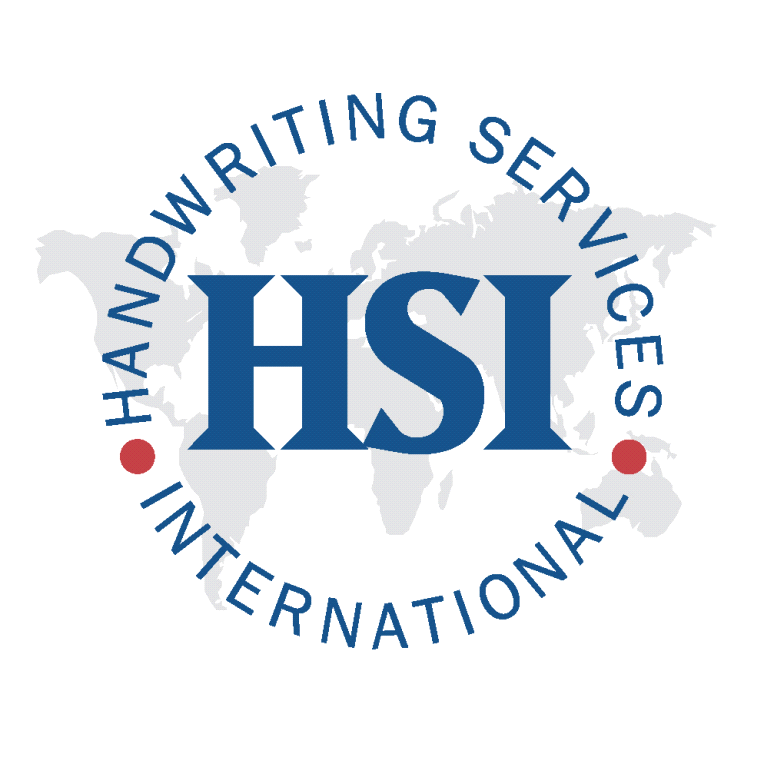 CURRICULUM VITAEAreas of TrainingExamination of Numerous Documents and Cases       Anonymous WritingsHandwriting Identification and ComparisonAltered NumbersDisguised Writing                                            Document AlterationPreparation of Documents for CourtCourt ProceduresDiscrimination and Identification of WritingDiscriminating Elements of WritingTypewriter IdentificationWord Processing SystemsEducationDean College; Mass.                 Associate of Science Degree in Physical EducationUniversity of Bridgeport; Bridgeport, Conn.                 Bachelor of Science Degree in Physical EducationMontclair State College; Montclair, N.J.                 Master of Arts Degree in Physical EducationSchool of Forensic Document Examination (2003-2005)School of Forensic Document Examination Conference:  Dallas, TX. (10/15-17/04)School of Forensic Document Examination Conference:  Dallas, TX. (10/14-16/05)Continuing EducationAmerican Institute of Applied Science (AIAS) for Questioned Document Examination (2005)Mid-Atlantic Association of Forensic Scientists (MAAFS), Pittsburgh, PA, “Questioned Documents Workshop”, training by Jeffrey Bell, Claudine Riggio, and Richard Vorder Bruegge, Image Analysis Unit, FBI Laboratory (5/18/05) School of Forensic Document Examination Conference:  Dallas, TX. (10/12-15/06)Mid-Atlantic Association of Forensic Scientists (MAAFS), Richmond, VA, “Questioned Documents Workshop”, training by Jerry LaPorte U.S. Secret Service Laboratory and Troy Eberhardt from the Immigration and Customs Enforcement, Forensic Document Laboratory “Security Printing and Inks” (5/3/06)National Association of Document Examination (NADE) Tucson, AR,  (5/15-21/07)     Forensic Photography     Art and Artefact Forgery IdentificationCurriculum Vitae of Robert Baier             Page 2Continuing Education cont.     Decoding Identifying Printer Information     Paper Analysis for Document Examiners       Extreme Grips     Solid Ink Printers     Working with the Media     Book Smarts for the Document Examiner Featuring the QDE Index     Introduction to Print Process     Identification for Forensic Document Examiners     Forgery Science an Interactive WorkshopThe Metropolitan Police Institute Miami-Dade County, FLA., “Forensic Digital Imaging Enhancement Workshop” 40 hours (6/18-22/07).Forensic Document Examiners, Inc. Workshop and Seminar by Katherine Koppenhaver and Bill Koppenhaver (2007, 2008, 2012).Apex, North Carolina Town Facility in “Statement Analysis Interviewing Techniques” by Mr. Mark McClish U.S. Marshall (10/1/07).National Association of Document Examination (NADE) Boca Raton, FL. (4/22-26/09)National Association of Document Examination (NADE) Portland, OR, (5/3-5/7/10)National Association of Document Examination (NADE) Montreal, CA (5/17-5/21/11)National Association of Document Examination (NADE) San Diego, CA (4/25-4/29/12)National Association of Document Examination (NADE) Omaha, NE (4/25-4/27/13)Scientific Association of Forensic Examiners (SAFE) Edgewood, MD (9/26-9/28/13)Scientific Association of Forensic Examiners (SAFE) Edgewood, MD (8/13-8/17/14)International Association of Document Examiners (IADE) Montego Bay, Jamaica (9/10-12/15)Scientific Association of Forensic Examiners (SAFE) Online (7/29/16)International Association of Document Examiners (IADE) Annapolis, MD (9/15-17/16)ApprenticeshipApprenticeship training under, Mr. Don Lehew, Mrs. Katherine Koppenhaver (2003-2006).   MembershipsInternational Association of Document Examiners (IADE)New York State Sheriffs’ Association (Honorary Member)Scientific Association of Forensic Experts (SAFE)Forensic Lab EquipmentNumerous measuring devices and gridsVariety of magnification equipment     Hand held magnifiers     Magnifying portable lamp      Bausch and Lomb Stereo Microscope 7X – 30X     Trinocular Stereo Zoom Microscope With Boom Stand  - SZSTL2 7X – 45X     Micronta Illuminated Microscope 8X – 30X     Celestron Handheld Digital Microscope and Camera 10X – 40X and 150XMagnifying Camera OC 185Testrite CS-2 Copy Stand with LightsKodak Z740 Digital Camera    Polaroid Digital Camera EquipmentSony Digital CameraSpecial LightingCurriculum Vitae of Robert Baier             Page 3Lab Equipment cont.Boreal Laboratories Light FiltersJB4347 Lighted Stand Magnifier             Light Box by ArtographLDP LLC UV LightRaytech Ultraviolet Lamp Model LS-4CB Longwave/ShortwaveAlvin 8 inch navigation dividersStarrett Micrometer No.436-1IN            Dell Optiplex 9020 ComputerDell 19 Inch Flat Screen MonitorBrother Intellifax 2820Dell 962 Scanner; Copier; PrinterEpson Stylus 595 Scanner; Copier; PrinterHewlett Packard 570 Scanner; Copier; Printer; Lazer PrinterPublished Books“Identity Theft – Prevention for the College Student” by Robert Baier“ for Success” by Robert Baier, Steven Covey, Dr. John Gray, Les BrownLibraryAll About Pencils by Ann KesslerAttorney’s Guide to Document Examination by Katherine KoppenhaverThe Business of Document Examination Second Edition by Katherine KoppenhaverCrime and Penmanship by Ted WidmerDocument Examiner Textbook by Jess E. DinesDetecting Forgery by Joe NickellDevelopments in Handwriting and Signature Identification in the Digital Age by Heidi H. HarralsonEvaluating Evidence by Katherine KoppenhaverEvidential Documents by James ConwayExpert Witness Manual by Jess E. DinesForensic Handwriting Examination by Reed HayesForensic Handwriting Identification: Fundamental Concepts and Principles by Ron MorrisFundamentals of Document Examination by Edna W. RobertsonHandwriting Identification: Facts and Fundamentals by Roy A HuberHidden Evidence by David OwenIntroduction to Handwriting Examination and Identification by Russell R. Bradford and Ralph B. BradfordLaw of disputed and Forged Documents by Newton BakerPen, Ink and Evidence by Joe NickellThe Printer by Ted WidmerQuestioned Documents Second Edition by Albert S OsbornThe Questioned Document Examiner and the Justice System by Dr. Ray WalkerRed Flags On Forged Checks by Joe Lucas FDEScientific Examination of Questioned Documents Revised Edition by Ordway HiltonSuspect Documents: Their Scientific Examination by Wilson R HarrisonMarch 2018